Shoemaker Elementary PTO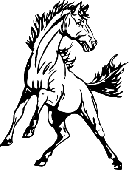 Meeting MinutesSeptember 8, 2016Welcome  President, Melissa CalderIntroductions / Attendees There were 8 members in attendanceKathy F. said that a school she visited named JM Hill held their PTO Meeting online, on Facebook, in order to boost participation  Something to consider due to consistent low attendancePrincipal’s Address School year started off quiet, things going well1st fire drill (only announced drill) completed, went wellApproval of Prior Meeting Minutes   Melissa Mecouch   Melissa CalderTreasurer's Report Kendra may have a person to audit our past budgets, as well as this year’s budget.  Val S. also shared contact with Kendra of another person who could complete auditJen V. agreed to take the lead in getting past audits completed (years she was active treasurer, because she has the files)Currently seeking ideas for new fundraisers in order to raise money - budget deficit Remind everyone that you do not have to spend the entire amount ‘budgeted’ for your event, it is simply a guideline for what you are allotted. Save money like it was your own!Adding line item – ‘Balance Forward’, for anticipated expenses for upcoming yearCoupon Book Sale Update  Everything looks good  Books due 9/16Fundraiser DiscussionKathy Flecksteiner, Representative from Joe Corbi's present with samplesChanging incentives to increase fundraisers, because the kids get bored and uninspiredBig fundraisers that involve silly/crazy things with the teachers (aka ‘anarchy prizes/incentives’), that get the kids excited to go out and fundraise for their classroomsDon’t abuse the allure of ‘anarchy prizes’, use only twice yearly - Fall / SpringShoemaker will do a Joe Corbi Pie Sale this FallKickoff date – 10/7/16Sell pies until 10/21/16 (with the option of calling in orders until 10/30/16)Delivery & Pick Up date 11/17/16School Goal = 600 pies, in order to ‘win’ rewards below  Big Wheel race between two teachers, VIP section taped off on the floor for top 20 sellersHighest Selling Class chooses a representative from their class to throw a pie in the face of the teacher of they voted on (with the exception of teachers that chose not to participate)Highest Selling Student gets to choose a teacher to throw a pie in the face (with the exception of teachers that chose not to participate)Melissa M. will make a sign for Shoemaker lobby to show the progress of pie sales, via ‘thermometer’ type illustration Sales forms will be sent home with Melissa’s son so she can keep track of estimated sales to keep sign relatively currentKids get little Corbi Shark toys to trade with pie sales – the more they sell, more sharks they getDue to problems with pickups in the past, we will do the following to attempt to correct the issuesWe will be listing the pickup date on the on the order form, our hope is if they know in advance they may have trouble make that time/date, they will make other arrangements for pickup, or won’t place an orderWe will be clearly stating on the order form that due to pick up problems in the past/storage space, if their orders are not picked up by the end of the pickup time, we will donate their orders to a local food bankWe will also have a place on the order form that they can pay to donate a pie to a local food bank!Plan to combine total sale fundraiser with Macungie Elementary so that we can hopefully increase our margins to 43% instead of 30% because the dollar amount would be high enough, our sales will still remain our ownEvent Statuses - Confirm & Find Chairs Spaghetti Dinner/Spaghetti Cook Off Val SingleyDipping Sauce in ‘shot glasses’Salad & BreadBake Sale (included in price of meal)Live musicOpen house or seating timesWinner announced at the end of the night, & on the morning announcementsBarnes & Noble Night Jenn BlochSnowball Melissa CalderIron Pigs GameHeather WilsonRead-A-Thon Crystal HusserApplebee's Pancake Breakfast Jen Curtis NEED CHAIRS FOR THE FOLLOWING EVENTSBingo Night Chair ______________??________________________________Spring Fling DanceChair ______________??________________________________Color Run Chair ___Gregory Trexler_______________________________Spirit WearChair _____Val Singley_________________________________Open Discussion   Discussed cutting budget by decreasing PTO contribution to field trips, cutting contribution by half  Would it be cost effective to combine more than one grade level and bus them to PP&L Center or Stabler Arena, if there is a relevant show touring the area?Closure of Meeting Meeting adjourned at 8:35